Znak sprawy – 1/ZP/2021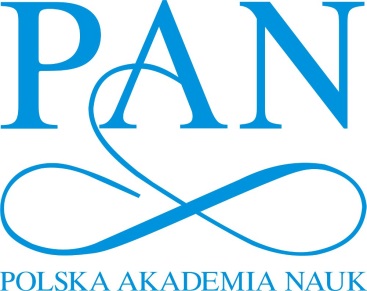 SPECYFIKACJA WARUNKÓW ZAMÓWIENIA ZAMAWIAJĄCY:POLSKA AKADEMIA NAUK DOM SENIORA W KONSTANCIN JEZIORNA ul. J. K. Chodkiewicza 3/5, 05-510 Konstancin JeziornaDotyczy postępowania o udzielenie zamówienia publicznego w trybie podstawowym na zadanie pn.:„Sukcesywna dostawa artykułów spożywczych do Domu Seniora PAN przy ul. Chodkiewicza 3/5 w Konstancinie - Jeziornie ”ZATWIERDZAM:      DYREKTORPolskiej Akademii Nauk   DOMU SENIORAJacek SzostakiewiczKonstancin Jeziorna, dnia 16/12/2021 r.Wykaz załączników:Załącznik nr 1: 	Formularz OfertowyZałącznik nr 2: 	Oświadczenie wykonawcy składane na podstawie art. 125 ust. 1 ustawy Prawo zamówień publicznych wstępnie potwierdzające, że wykonawca nie podlega wykluczeniu oraz spełnia warunki udziału w postępowaniu;Załącznik nr 3: 	Oświadczenie wykonawców wspólnie ubiegających się o udzielenie zamówienia na podstawie art. 117 ust. 4 ustawy PzpZałącznik nr 4: 	Zobowiązanie podmiotu udostępniającego zasobyZałącznik nr 5: 	Oświadczenie podmiotu udostępniającego zasoby, potwierdzające brak podstaw wykluczenia oraz spełnianie warunków udziału w postępowaniuZałącznik nr 6: 	Formularz asortymentowo-cenowy na   część I, II, III, IV, V, VI zamówienia Załącznik nr 7: 	Projektowane postanowienia umowy /wzór umowyRozdział I.Nazwa oraz adres Zamawiającego.Polska Akademia Nauk Dom Senioraul. Chodkiewicza 3/5, 05-510 Konstancin-Jeziorna NIP: 5251575083, REGON: 000325713-00180  Tel.: (22) 7564116, Godziny pracy: poniedziałek – piątek, godz. 8:00 – 15:00Adres poczty elektronicznej: domseniora@ds.pan.plAdres strony internetowej prowadzonego postępowania: https://bip.pan.pl/przetargi/66 na której udostępniane będą zmiany i wyjaśnienia treści SWZ oraz inne dokumenty zamówienia bezpośrednio związane z postępowaniem o udzielenie zamówienia. Kanał komunikacji elektronicznej: http://www.soldea.pl/epz/epz/ 
Rozdział II.Tryb udzielenia zamówienia.Postępowanie o udzielenie zamówienia publicznego prowadzone jest w trybie podstawowym określonym w art. art. 275 pkt 1 ustawy z dnia 11 września 2019 r. - Prawo zamówień publicznych (Dz. U. z 2019 r., poz. 2019 z późn. zm.), zwanej dalej „ustawą Pzp". Wartość szacunkowa udzielanego zamówienia jest mniejsza niż kwoty określone w  przepisach wydanych na podstawie przepisu art. 3 ustawy Pzp. Realizacja zamówienia podlega prawu polskiemu, w tym w szczególności: ustawie Pzp  oraz ustawie z dnia 23 kwietnia 1964 r. Kodeks cywilny (Dz. U. z 2020 r. poz. 1740) zwanej dalej „Kc”. W sprawach nieuregulowanych niniejszą Specyfikacją Warunków Zamówienia, zwaną dalej „SWZ”, mają zastosowanie przepisy ustawy Pzp oraz akty wykonawcze wydane na jej podstawie.Rozdział III.Opis przedmiotu zamówieniaPrzedmiotem zamówienia jest „Sukcesywna dostawa artykułów spożywczych do Domu Seniora PAN przy ul. Chodkiewicza 3/5 w Konstancinie - Jeziornie”. Zamówienie zostało podzielone na sześć części.Zamówienie obejmuje następujący asortyment towarów:CZĘŚĆ I		mięso i wędliny;CZĘŚĆ II		owoce, warzywa i produkty podobne;CZĘŚĆ III	wyroby piekarsko-ciastkarskie;CZĘŚĆ IV 	mleko i produkty mleczarskie;CZĘŚĆ V	pozostałe produkty spożywcze;CZĘŚĆ VI	ryby przetworzone i konserwowane oraz mrożonki. Formularz asortymentowo cenowy zawiera  opis przedmiotu zamówienia na część I, II, III, IV, V i VI zamówienia stanowi Załącznik nr 6 do SWZ. 
Miejscem realizacji przedmiotu zamówienia jest siedziba Zamawiającego.Dostawa będzie realizowana cyklicznie transportem Wykonawcy i na jego koszt i ryzyko do siedziby Zamawiającego znajdującej się w Konstancinie – Jeziornie, przy ul. Chodkiewicza 3/5. Każdy z produktów powinien być dostarczony w oryginalnych opakowaniach.Cykliczne dostawy będą realizowane we wskazanych poniżej terminach: - Część I mięso i wędliny - w drugim dniu od złożenia zamówienia od poniedziałku do piątku w godz. od 7.00 do 14.00.- Część II warzywa, owoce i produkty podobne, owoce sezonowe - w drugim dniu od złożenia zamówienia od poniedziałku do piątku w godz. od 7.30 do 14.00.- Część III wyroby piekarsko-ciastkarskie - codziennie w drugim dniu od złożenia zamówienia od poniedziałku do soboty w godz. od 7.00 do 8.30.- Część IV mleko i produkty mleczarskie – codziennie w drugim dniu od złożenia zamówienia od poniedziałku do soboty od godz. 6.00 do godz. 7.00.- Część V pozostałe produkty spożywcze - w drugim dniu od złożenia zamówienia od poniedziałku do piątku w godzinach od 7.00 do 14.00.- Część VI ryby przetworzone i konserwowane oraz mrożonki - w drugim dniu od złożenia zamówienia od poniedziałku do piątku w godz. od 7.00 do 14.00.Zamawiający będzie składał do wykonawcy zamówienia na dostawy cząstkowe telefonicznie i drogą elektroniczną na adres e-mail w formularzu ofertowym, wskazując zamawiane produkty z podaniem ilości.Termin ważności do spożycia podany na opakowaniu każdego z dostarczanych produktów musi być ważny co najmniej połowę jego okresu nominalnego (tzn. połowę okresu od daty produkcji do końcowej daty przydatności do spożycia) oraz towar musi być zapakowany w oryginalne opakowanie. W przypadku użycia w SWZ znaków towarowych, patentowych lub pochodzenia, źródła lub szczególnego procesu, który charakteryzuje produkty dostarczane przez konkretnego wykonawcę, jeżeli zamawiający nie może opisać przedmiotu zamówienia w wystarczająco precyzyjny i zrozumiały sposób, Zamawiający dopuszcza zaoferowanie produktów równoważnych. Zaproponowane przez Wykonawcę produkty równoważne muszą spełniać wymagania określone w Załączniku nr 6 do SWZ (Formularz asortymentowo-cenowy zawierający opis przedmiotu zamówienia do każdej części zamówienia. Przy każdej dostawie towaru wymagającego załączenia handlowego dokumentu identyfikacyjnego w rozumieniu ustawy z dnia 29 stycznia 2004 r. o wymaganiach weterynaryjnych dla produktów pochodzenia zwierzęcego ( Dz.U. z 2020 r. poz. 1753) Wykonawca musi dostarczać taki dokument  Zamawiającemu.Wykonawca w ramach ceny oferty zapewni Zamawiającemu ewentualnie pojemniki przy każdorazowej dostawie towaru do siedziby Zamawiającego na okres do następnej dostawy.Zamawiający zastrzega sobie prawo zamówienia w okresie trwania umowy mniejszej ilości towaru w stosunku do ilości towaru określonego w ofercie, jednak zmniejszenie zamawianego asortymentu nie przekroczy łącznie 10% wartości umowy. Wykonawcy nie przysługują wobec Zamawiającego roszczenia odszkodowawcze z tytułu zmniejszenia zamówieniaOpis przedmiotu zamówienia wg Wspólnego Słownika Zamówień – CPV: CZĘŚĆ I	15100000-9		Produkty zwierzęce, mięso i produkty mięsne	CZĘŚĆ II	15300000-1		Owoce, warzywa i podobne produkty	CZĘŚĆ III 	15810000-9		Pieczywo, świeże wyroby piekarskie i ciastkarskie	CZĘŚĆ IV 	15500000-3		Produkty mleczarskie	CZĘŚĆ V 	15800000-6		Różne produkty spożywcze	CZĘŚĆ VI 	03311000-2		Ryby		Rozdział IV. Termin wykonania zamówieniaUmowa zostaje zawarta dla wszystkich części zamówienia na okres 12 miesięcy od daty zawarcia umowy, bądź do wyczerpania maksymalnej wartości brutto umowy określonej w § 2 ust. 2 Załącznik nr 7 - wzór umowy do SWZ, w zależności od tego, które ze zdarzeń nastąpi jako pierwsze.Rozdział V.Zamówienia częściowe, dodatkowe oraz oferty wariantowe.
1.	Zamawiający dopuszcza składanie ofert częściowych. Zamówienie podzielone jest na sześć części. Wykonawca może złożyć ofertę na każdą z części zamówienia lub na kilka części lub na jedną z sześciu części.2.	Zamawiający nie przewiduje zawarcia umowy ramowej.3.	Zamawiający nie przewiduje udzielania zamówień, o których mowa w przepisie art. 214 ust. 1 pkt 8 ustawy Pzp. 4.	Zamawiający nie dopuszcza składania ofert wariantowych.Rozdział VI.Warunki udziału w postępowaniuO udzielenie zamówienia mogą się ubiegać Wykonawcy, którzy nie podlegają wykluczeniu z postępowania i spełniają warunki udziału w postępowaniu, dotyczące: zdolności do występowania w obrocie gospodarczym: Zamawiający nie określa szczegółowego warunku w tym zakresie. uprawnień do prowadzenia określonej działalności gospodarczej lub zawodowej, o ile wynika to z odrębnych przepisów: Zamawiający nie określa szczegółowego warunku w tym zakresie. sytuacji ekonomicznej lub finansowej: Zamawiający nie określa warunku w tym zakresie. zdolności technicznej lub zawodowej: Zamawiający nie określa warunku  w tym zakresie. Zamawiający może, na każdym etapie postępowania uznać, że Wykonawca nie posiada wymaganych zdolności, jeżeli posiadanie przez wykonawcę sprzecznych interesów, w szczególności zaangażowanie zasobów technicznych lub zawodowych Wykonawcy w inne przedsięwzięcia gospodarcze Wykonawcy może  mieć negatywny wpływ na realizację zamówienia.Rozdział VII.Podstawy wykluczenia z postępowaniaZamawiający wykluczy z postępowania Wykonawcę, w stosunku do którego zachodzi którakolwiek z przesłanek wykluczenia, o których mowa w art. 108 ust. 1 ustawy Pzp tj. wykonawcę:będącego osobą fizyczną, którego prawomocnie skazano za przestępstwo: udziału w zorganizowanej grupie przestępczej albo związku mającym na celu popełnienie przestępstwa lub przestępstwa skarbowego, o którym mowa w art. 258 Kodeksu karnego, handlu ludźmi, o którym mowa w art. 189a Kodeksu karnego, o którym mowa w art. 228–230a, art. 250a Kodeksu karnego lub w art. 46 lub art. 48 ustawy z dnia 25 czerwca 2010 r. o sporcie, finansowania przestępstwa o charakterze terrorystycznym, o którym mowa w art. 165a Kodeksu karnego, lub przestępstwo udaremniania lub utrudniania stwierdzenia przestępnego pochodzenia pieniędzy lub ukrywania ich pochodzenia, o którym mowa w art. 299 Kodeksu karnego, o charakterze terrorystycznym, o którym mowa w art. 115 § 20 Kodeksu karnego, lub mające na celu popełnienie tego przestępstwa, powierzenia wykonywania pracy małoletniemu cudzoziemcowi, o którym mowa 
w art. 9 ust. 2 ustawy z dnia 15 czerwca 2012 r. o skutkach powierzania wykonywania pracy cudzoziemcom przebywającym wbrew przepisom na terytorium Rzeczypospolitej Polskiej (Dz. U. poz. 769), przeciwko obrotowi gospodarczemu, o których mowa w art. 296–307 Kodeksu karnego, przestępstwo oszustwa, o którym mowa w art. 286 Kodeksu karnego, przestępstwo przeciwko wiarygodności dokumentów, o których mowa w art. 270–277d Kodeksu karnego, lub przestępstwo skarbowe, o którym mowa w art. 9 ust. 1 i 3 lub art. 10 ustawy z dnia 15 czerwca 2012 r. o skutkach powierzania wykonywania pracy cudzoziemcom przebywającym wbrew przepisom na terytorium Rzeczypospolitej Polskiej – lub za odpowiedni czyn zabroniony określony w przepisach prawa obcego; jeżeli urzędującego członka jego organu zarządzającego lub nadzorczego, wspólnika spółki w spółce jawnej lub partnerskiej albo komplementariusza 
w spółce komandytowej lub komandytowo-akcyjnej lub prokurenta prawomocnie skazano za przestępstwo, o którym mowa w pkt 1; wobec którego wydano prawomocny wyrok sądu lub ostateczną decyzję administracyjną o zaleganiu z uiszczeniem podatków, opłat lub składek na ubezpieczenie społeczne lub zdrowotne, chyba że wykonawca odpowiednio przed upływem terminu do składania wniosków o dopuszczenie do udziału 
w postępowaniu albo przed upływem terminu składania ofert dokonał płatności należnych podatków, opłat lub składek na ubezpieczenie społeczne lub zdrowotne wraz z odsetkami lub grzywnami lub zawarł wiążące porozumienie w sprawie spłaty tych należności; wobec którego prawomocnie orzeczono zakaz ubiegania się o zamówienia publiczne; jeżeli zamawiający może stwierdzić, na podstawie wiarygodnych przesłanek, że wykonawca zawarł z innymi wykonawcami porozumienie mające na celu zakłócenie konkurencji, w szczególności jeżeli należąc do tej samej grupy kapitałowej w rozumieniu ustawy z dnia 16 lutego 2007 r. o ochronie konkurencji i konsumentów, złożyli odrębne oferty, oferty częściowe lub wnioski o dopuszczenie do udziału w postępowaniu, chyba że wykażą, że przygotowali te oferty lub wnioski niezależnie od siebie; jeżeli, w przypadkach, o których mowa w art. 85 ust. 1 ustawy Pzp, doszło do zakłócenia konkurencji wynikającego z wcześniejszego zaangażowania tego wykonawcy lub podmiotu, który należy z wykonawcą do tej samej grupy kapitałowej w rozumieniu ustawy z dnia 16 lutego 2007 r. o ochronie konkurencji i konsumentów, chyba że spowodowane tym zakłócenie konkurencji może być wyeliminowane w inny sposób niż przez wykluczenie wykonawcy z udziału w postępowaniu o udzielenie zamówienia.2.	Zamawiający nie przewiduje wykluczenia wykonawcy na podstawie art. 109 ust. 1 ustawy Pzp.3.	Zamawiający może wykluczać Wykonawcę na każdym etapie prowadzenia postępowania o udzielenie zamówienia.Rozdział VIII.Informacja o podmiotowych środkach dowodowych (oświadczenia i dokumenty, jakie zobowiązani są dostarczyć Wykonawcy w celu potwierdzenia spełniania warunków udziału w postępowaniu oraz wykazania braku podstaw wykluczenia).Wykonawca składane wraz z ofertą:aktualne na dzień składania ofert oświadczenie  o braku podstaw do wykluczenia z postępowania o którym mowa w art. 125 ust. 1 ustawy Pzp – Załącznik nr 2 do SWZ;aktualne na dzień składania ofert oświadczenie, o którym mowa w Rozdziale IX ust. 4 SWZ, sporządzone według wzoru stanowiącego Załącznik nr 5 do SWZ (jeżeli dotyczy);zobowiązanie podmiotu udostępniającego zasoby, o którym mowa w Rozdziale IX ust. 2 SWZ o Załącznik nr 4 do SWZ (jeżeli dotyczy);oświadczenie, o którym mowa w Rozdziale IX ust. 7 pkt 2) SWZ – Załącznik nr 3 do SWZ (jeżeli dotyczy).Informacje zawarte w oświadczeniu, o którym mowa w ust. 1 pkt 1 i 2 stanowią wstępne potwierdzenie, że Wykonawca nie podlega wykluczeniu z postępowania oraz spełnia warunki udziału w postępowaniu.Zamawiający zgodnie z art. 274 ustawy Pzp wzywa wykonawcę, którego oferta została najwyżej oceniona do złożenia w wyznaczonym, nie krótszym niż 5 dni od dnia wezwania, podmiotowych środków dowodowych, zgodnie z definicją zawartą w art. 7 pkt 17 ustawy Pzp, jeżeli wymagał ich złożenia w ogłoszeniu o zamówieniu lub dokumentach zamówienia, aktualnych na dzień złożenia podmiotowych środków dowodowych. Podmiotowe środki dowodowe wymagane od Wykonawcy obejmują: w celu potwierdzenia spełnienia przez Wykonawcę warunków udziału w postępowaniu dotyczących zdolności technicznej lub zawodowej – nie dotyczy;w celu potwierdzenia braku podstaw wykluczenia Wykonawcy z udziału 
w postępowaniu – nie dotyczy.Zamawiający nie wzywa do złożenia podmiotowych środków dowodowych, jeżeli może je uzyskać za pomocą bezpłatnych i ogólnodostępnych baz danych, w szczególności rejestrów publicznych w rozumieniu ustawy z dnia 17 lutego 2005 r. o informatyzacji działalności podmiotów realizujących zadania publiczne, o ile wykonawca wskazał w oświadczeniu, o którym mowa w art. 125 ust. 1 ustawy Pzp, dane umożliwiające dostęp do tych środków.Rozdział IX.Informacja dla Wykonawcy polegającego na zasobach innych podmiotów,Wykonawcy zamierzającego powierzyć wykonanie części zamówieniapodwykonawcom oraz Wykonawców wspólnie ubiegających się o udzieleniezamówienia.Wykonawca może w celu potwierdzenia spełniania warunków udziału w  postępowaniu lub kryteriów selekcji, w stosownych sytuacjach oraz w odniesieniu do konkretnego zamówienia, lub jego części, polegać na zdolnościach technicznych lub zawodowych lub sytuacji finansowej lub ekonomicznej podmiotów udostępniających zasoby, niezależnie od charakteru prawnego łączących go z nimi stosunków prawnych.Wykonawca, który polega na zdolnościach lub sytuacji podmiotów  udostępniających zasoby, składa, wraz z ofertą, zobowiązanie podmiotu udostępniającego zasoby do oddania mu do dyspozycji niezbędnych zasobów na potrzeby realizacji danego zamówienia lub inny podmiotowy środek dowodowy potwierdzający, że wykonawca realizując zamówienie, będzie dysponował niezbędnymi zasobami tych podmiotów. Zobowiązanie podmiotu udostępniającego zasoby, o którym mowa w punkcie 2,   potwierdzać, że stosunek łączący wykonawcę z podmiotami udostępniającymi zasoby gwarantuje rzeczywisty dostęp do tych zasobów oraz określać w szczególności: zakres dostępnych wykonawcy zasobów podmiotu udostępniającego zasoby;sposób i okres udostępnienia wykonawcy i wykorzystania przez niego       zasobów podmiotu udostępniającego te zasoby przy wykonywaniu           zamówienia; 3) czy i w jakim zakresie podmiot udostępniający zasoby, na zdolnościach którego wykonawca polega w odniesieniu do warunków udziału w postępowaniu dotyczących wykształcenia, kwalifikacji zawodowych lub doświadczenia, zrealizuje roboty budowlane lub usługi, których wskazane zdolności dotyczą.      4.  Wykonawca, w przypadku polegania na zdolnościach lub sytuacji podmiotów            udostępniających zasoby, przedstawia, wraz z oświadczeniem, o którym mowa                  Rozdziale VIII ust. 1 pkt 1 SWZ, także oświadczenie podmiotu udostępniającego            zasoby, potwierdzające brak podstaw wykluczenia tego podmiotu oraz            spełnianie warunków udziału w postępowaniu, w zakresie, w jakim wykonawca  powołuje się na jego zasoby.     Wykonawcy mogą wspólnie ubiegać się o udzielenie zamówienia. W takim przypadku wykonawcy ustanawiają pełnomocnika do reprezentowania ich w postępowaniu o udzielenie zamówienia publicznego albo do reprezentowania w postępowaniu i zawarcia umowy w sprawie zamówienia publicznego.Przepisy ustawy dotyczące Wykonawcy stosuje się odpowiednio do wykonawców  wspólnie ubiegających się o udzielenie zamówienia.      W przypadku wspólnego ubiegania się o udzielenie zamówienia publicznego: 1) oświadczenia, o których mowa w Rozdziale VIII ust. 1 SWZ składa każdy z  wykonawców wspólnie ubiegających się o udzielenie zamówienia; 2) w odniesieniu do warunków dotyczących wykształcenia, kwalifikacji  zawodowych lub doświadczenia wykonawcy wspólnie ubiegający się o udzielenie zamówienia mogą polegać na zdolnościach tych z wykonawców, którzy wykonają roboty budowlane lub usługi, do realizacji których te zdolności są wymagane. W takim przypadku wykonawcy wspólnie ubiegający się o udzielenie zamówienia dołączają do oferty oświadczenie, z którego wynika, które dostawy wykonają poszczególni wykonawcy; 3) dokumenty, o których mowa w Rozdziale VIII ust. 1 SWZ składa dowolny wykonawca/dowolni wykonawcy wykazujący spełnienie warunków udziału w postępowaniu, spośród Wykonawców wspólnie składających ofertę.Wykonawca może powierzyć wykonanie części zamówienia podwykonawcy (podwykonawcom).Zamawiający nie zastrzega obowiązkowego osobistego wykonania przez Wykonawcę kluczowych zadań zamówienia, o których mowa w art. 121 ustawy Pzp.Wykonawca zamierzający powierzyć wykonanie części zamówienia podwykonawcom zobowiązany jest do wskazania w formularzu oferty części zamówienia, których wykonanie zamierza powierzyć podwykonawcom i podania nazw ewentualnych podwykonawców, jeżeli już są znani.Jeżeli powierzenie podwykonawcy wykonania części zamówienia na usługi następuje w trakcie jego realizacji, Wykonawca na wezwanie Zamawiającego przedstawia oświadczenia lub dokumenty potwierdzające brak podstaw wykluczenia wobec tego podwykonawcy.Jeżeli Zamawiający stwierdzi, że wobec danego podwykonawcy zachodzą podstawy wykluczenia, Wykonawca obowiązany jest zastąpić tego podwykonawcę lub zrezygnować z powierzenia wykonania części zamówienia podwykonawcy.Powierzenie wykonania części zamówienia podwykonawcom nie zwalnia Wykonawcy z odpowiedzialności za należyte wykonanie tego zamówienia.Rozdział X. Informacje o sposobie porozumiewania się Zamawiającego z Wykonawcami, przekazywania oświadczeń i dokumentów oraz wyjaśnienie treści SWZ. 
W niniejszym postępowaniu o udzielenie zamówienia komunikacja między  Zamawiającym a Wykonawcami odbywa się w języku polskim, przy użyciu środków komunikacji elektronicznej za pośrednictwem platformy EPZ pod adresem: http://www.soldea.pl/epz/epz/ 2. Komunikacja Wykonawcy z Zamawiającym, a w szczególności: 1) składanie oferty i jej załączników; 2) składanie pytań do SWZ; 3) składanie dokumentów i oświadczeń dla potwierdzenia braku podstaw do     wykluczenia i spełniania warunków udziału w postępowaniu; 4) składania innych oświadczeń i wyjaśnień  - odbywa się w całości przy użyciu środków komunikacji poprzez platformę EPZ pod adresem: http://www.soldea.pl/epz/epz/ 3. Za datę wpływu pytań, ofert, oświadczeń wniosków, zawiadomień oraz informacji     przyjmuje się datę wygenerowaną przez platformę EPZ. Terminem przekazania     informacji do Wykonawcy przez Zamawiającego jest data wygenerowana przez     platformę EPZ. 4. Wykonawca zamierzający złożyć ofertę zobowiązany jest założyć konto na platformie do komunikacji elektronicznej EPZ pod adresem: http://www.soldea.pl/epz/epz/ Oznacza konieczność akceptacji regulaminu platformy i zapoznania się z instrukcjami korzystania z konta na platformie. 5. Sposób przesyłania plików (oferty, oświadczeń, dokumentów, prac konkursowych)     za pośrednictwem platformy EPZ oraz potwierdzenia złożenia plików zostały opisane     w instrukcjach (filmach) użytkowników platformy EPZ. 6. Zadawanie pytań przez Wykonawców odbywa się tylko w zakładce „Pytania do SWZ”.     Odpowiedzi na pytania zamawiający zamieszcza na własnej stronie internetowej pod     adresem: https://bip.pan.pl/przetargi/66 7. Za datę wpływu ofert, oświadczeń, wniosków, zawiadomień oraz informacji     przyjmuje się datę wygenerowaną przez Platformę EPZ. 8. Terminem przekazania informacji do wykonawcy przez zamawiającego jest data     wygenerowana przez Platformę EPZ. 9. Po terminie składnia ofert/ wniosków, wykonawca znajdzie kierowane do niego     wezwania lub informacje w zakładce „Do Wykonawcy” 10. Odpowiedzi na żądania Zamawiającego są składane przez Wykonawcę w oknie     Platformy EPZ przeznaczonym do składania plików do Zamawiającego w podziale na     pliki jawne i te z zastrzeżoną tajemnicą przedsiębiorstwa. 11. Plik załączony przez Wykonawcę w Platformie EPZ, nie jest widoczny ani      identyfikowalny dla Zamawiającego do czasu upływu terminu składania ofert. 12. Oferta i oświadczenia wraz z nimi składane mogą być wycofane i złożone przez     Wykonawcę ponownie przed upływem wyznaczonego terminu składania ofert. 13. Po upływie terminu składania ofert nie będzie możliwe wycofanie lub zmiana     złożonej oferty. 14. Wykonawca ma obowiązek śledzić komunikaty generowane przez platformę EPZ.     Podstawowym źródłem informacji jest platforma EPZ, wszelkie fakultatywne     powiadomienia za pomocą poczty e-mail obciążone są ryzykiem błędów związanych     z działaniem serwerów pocztowych na których działanie zamawiający nie ma        wpływu. 15. W korespondencji kierowanej do Zamawiającego Wykonawca powinien posługiwać      się numerem referencyjnym sprawy określonym w SWZ —ZP/1/2021. 16. Zamawiający dla dokumentów innych niż oferta może dopuścić zastosowanie          Poczty e-mail: domseniora@ds.pan.pl  w sytuacjach wyjątkowych, o których        zdecyduje Zamawiający. Wykonawca nie może sam podjąć takiej inicjatywy. 17. Wykonawca może zwrócić się do Zamawiającego z wnioskiem o wyjaśnienie treści       SWZ. 18. Zamawiający jest zobowiązany udzielić wyjaśnienia niezwłocznie, jednak nie        później niż na 2 dni przed upływem terminu składania ofert, pod warunkiem, że           wniosek o wyjaśnienie treści SWZ wpłynął do Zamawiającego nie później niż na 4        dni przed upływem terminu składania odpowiednio ofert.19. Jeżeli Zamawiający nie udzieli wyjaśnień w terminie, o którym mowa w ust. 18,       przedłuża terminem składania ofert o czas niezbędny do zapoznania się wszystkich       zainteresowanych Wykonawców z wyjaśnieniami niezbędnymi do należytego       przygotowania i złożenia oferty. W przypadku gdy wniosek o wyjaśnienie treści SWZ       nie wpłynął w terminie, o którym mowa w ust. 18, Zamawiający nie ma obowiązku       udzielenia wyjaśnień SWZ oraz obowiązku przedłużenia terminu składania ofert.20. Przedłużenie terminu składania ofert, o których mowa w ust. 19 nie wpływa na         bieg terminu składania wniosku o wyjaśnienie treści SWZ.Rozdział XI. Opis sposobu przygotowania i złożenia ofert.Każdy Wykonawca może złożyć tylko jedną ofertę. Zamawiający dopuszcza składania ofert częściowych zgodnie z Rozdziałem V ust. 1 SWZ. 2. Treść oferty musi odpowiadać treści SWZ. 3. Oferta wraz z załącznikami pod rygorem jej odrzucenia musi być sporządzona w       języku polskim. Ofertę składa się, pod rygorem nieważności, w formie elektronicznej lub w postaci elektronicznej opatrzonej podpisem zaufanym lub podpisem osobistym za pośrednictwem kanału do komunikacji elektronicznej: http://www.soldea.pl/epz/epz/ 5. Oferta powinna być podpisana przez osobę/osoby upoważnione do reprezentowania Wykonawcy, zgodnie z formą reprezentacji Wykonawcy. 6. Oznacza to, że w celu potwierdzenia, że osoba działająca w imieniu Wykonawcy jest umocowana do jego reprezentowania, Zamawiający żąda od Wykonawcy złożenia odpisu lub informacji z Krajowego Rejestru Sądowego, Centralnej Ewidencji i Informacji o Działalności Gospodarczej lub innego właściwego rejestru. 7. Uprawnienie osób podpisujących ofertę do reprezentowania Wykonawcy w postępowaniu musi bezpośrednio wynikać z dokumentów dołączonych do oferty. 8. Jeżeli w imieniu Wykonawcy działa osoba, której umocowanie do jego reprezentowania nie wynika z dokumentów, o których mowa w ust. 6, Zamawiający żąda od Wykonawcy złożenia pełnomocnictwa lub innego dokumentu potwierdzającego umocowanie do reprezentowania Wykonawcy. 9. Przepis ust. 6 stosuje się odpowiednio do osoby działającej w imieniu wykonawców wspólnie ubiegających się o udzielenie zamówienia publicznego. 10. Przepisy ust. 6-7 stosuje się odpowiednio do osoby działającej w imieniu podmiotu udostępniającego zasoby na zasadach określonych w art. 118 ustawy Pzp lub podwykonawcy niebędącego podmiotem udostępniającym zasoby na takich zasadach. 11. Oferta może być złożona tylko do upływu terminu składania ofert. 12. Wykonawca po upływie terminu do składania ofert nie może skutecznie dokonać zmiany ani wycofać złożonej oferty. 13. Informacje dotyczące przygotowania oferty: 1) wzory dokumentów dołączonych do niniejszej SWZ powinny zostać wypełnione przez Wykonawcę i dołączone do oferty bądź też przygotowane przez Wykonawcę w innej zgodnej z niniejszą SWZ formie; 2) Wykonawca ponosi wszelkie koszty związane z przygotowaniem i złożeniem oferty; 3) stosowne wypełnienia miejsc wykropkowanych we wzorach dokumentów stanowiących załączniki do niniejszej SWZ i wchodzących następnie w skład oferty mogą być dokonane komputerowo, maszynowo lub ręcznie – powinny być czytelne; 4) pożądane przez Zamawiającego jest złożenie w ofercie spisu treści z wyszczególnieniem jej zawartości wchodzącej w skład oferty. 14. Tajemnica przedsiębiorstwa. 1) zgodnie z art. 18 ust. 3 ustawy Pzp informacji stanowiących tajemnicę przedsiębiorstwa w rozumieniu przepisów ustawy z dnia 16 kwietnia 1993 r. o zwalczaniu nieuczciwej konkurencji (Dz. U. z 2019 r. poz. 1010 z późn. zm.), jeżeli Wykonawca, wraz z przekazaniem takich informacji, zastrzegł, że nie mogą być one udostępniane oraz wykazał, że zastrzeżone informacje stanowią tajemnicę przedsiębiorstwa. Wykonawca nie może zastrzec informacji, o których mowa w art. 222 ust. 5 ustawy Pzp; 2) zastrzeżenie, o którym mowa w pkt. 1) będzie skuteczne, jeżeli Wykonawca w ust. 9 załącznika nr 1 do SWZ – wzór formularza oferty, wskaże w sposób nie budzący wątpliwości informacje stanowiące tajemnice przedsiębiorstwa. 15. Wykonawca poniesie wszelkie koszty związane z przygotowaniem i złożeniem oferty. Zamawiający nie przewiduje zwrotu kosztów udziału w postępowaniu. 16. Oferty, oświadczenia, o których mowa w art. 125 ust. 1 ustawy, podmiotowe środki dowodowe, w tym oświadczenie, o którym mowa w art. 117 ust. 4 ustawy, oraz zobowiązanie podmiotu udostępniającego zasoby, o którym mowa w art. 118 ust. 3 ustawy, zwane dalej „zobowiązaniem podmiotu udostępniającego zasoby”, przedmiotowe środki dowodowe, pełnomocnictwo, sporządza się w postaci elektronicznej, w formatach danych określonych w przepisach wydanych na podstawie art. 18 ustawy z dnia 17 lutego 2005 r. o informatyzacji działalności podmiotów realizujących zadania publiczne (Dz.U. z 2020 r. poz. 346, 568, 695, 1517 i 2320), z zastrzeżeniem formatów, o których mowa w art. 66 ust. 1 ustawy, z uwzględnieniem rodzaju przekazywanych danych. 17. Informacje, oświadczenia lub dokumenty, inne niż określone w ust. 6, przekazywane w postępowaniu o udzielenie zamówienia, sporządza się w postaci elektronicznej, w formatach danych określonych w przepisach wydanych na podstawie art. 18 ustawy z dnia 17 lutego 2005 r. o informatyzacji działalności podmiotów realizujących zadania publiczne lub jako tekst wpisany bezpośrednio do wiadomości przekazywanej przy użyciu środków komunikacji elektronicznej, wskazanych przez Zamawiającego w niniejszej SWZ. 18. Zamawiający nie przewiduje obsługi innych formatów plików niż te wskazane w ust. 16 i 17. 19. W przypadku gdy plik sporządzony w jednym z formatów opisanych w ust. 16 i 17 nie jest wskazany na liście plików obsługiwanych przez platformę EPZ, wystarczy go zapisać w folderze archiwum zip. 20. W przypadku gdy dokumenty elektroniczne w postępowaniu o udzielenie zamówienia, przekazywane przy użyciu środków komunikacji elektronicznej, zawierają informacje stanowiące tajemnicę przedsiębiorstwa w rozumieniu przepisów ustawy z dnia 16 kwietnia 1993 r. o zwalczaniu nieuczciwej konkurencji (Dz. U. z 2020 r. poz. 1913), Wykonawca, w celu utrzymania w poufności tych informacji, przekazuje je w wydzielonym i odpowiednio oznaczonym pliku korzystając na platformie EPZ z pola do przekazywania plików oznaczonego jako Tajemnica Przedsiębiorstwa. W przypadku gdy wykonawca nie wyodrębni i nie zabezpieczy w ten sposób poufności informacji, Zamawiający nie bierze odpowiedzialności za ewentualne ujawnienie ich treści razem z informacjami jawnymi. 21. Podmiotowe środki dowodowe, przedmiotowe środki dowodowe oraz inne dokumenty lub oświadczenia, sporządzone w języku obcym przekazuje się wraz z tłumaczeniem na język polski. 22. W przypadku gdy podmiotowe środki dowodowe, przedmiotowe środki dowodowe, inne dokumenty, w tym dokumenty, o którym mowa w art. 94 ust. 2 ustawy, lub dokumenty potwierdzające umocowanie do reprezentowania odpowiednio Wykonawcy, Wykonawców wspólnie ubiegających się o udzielenie zamówienia publicznego, podmiotu udostępniającego zasoby na zasadach określonych w art. 118 ustawy lub podwykonawcy niebędącego podmiotem udostępniającym zasoby na takich zasadach, zwane dalej „dokumentami potwierdzającymi umocowanie do reprezentowania”, zostały wystawione przez upoważnione podmioty inne niż Wykonawca, Wykonawca wspólnie ubiegający się o udzielenie zamówienia, podmiot udostępniający zasoby lub podwykonawca, zwane dalej „upoważnionymi podmiotami”, jako dokument elektroniczny, przekazuje się ten dokument. 1) w przypadku gdy podmiotowe środki dowodowe, przedmiotowe środki dowodowe, inne dokumenty, w tym dokumenty o których mowa w art. 94 ust. 2 ustawy, lub dokumenty potwierdzające umocowanie do reprezentowania, zostały wystawione przez upoważnione podmioty jako dokument w postaci papierowej, przekazuje się cyfrowe odwzorowanie tego dokumentu opatrzone kwalifikowanym podpisem elektronicznym, podpisem zaufanym lub podpisem osobistym, poświadczające zgodność cyfrowego odwzorowania z dokumentem w postaci papierowej (typ podpisu zależy od progu); 2) poświadczenia zgodności cyfrowego odwzorowania z dokumentem w postaci papierowej, o którym mowa w pkt 1), dokonuje w przypadku: a) podmiotowych środków dowodowych oraz dokumentów potwierdzających umocowanie do reprezentowania – odpowiednio Wykonawca, Wykonawca wspólnie ubiegający się o udzielenie zamówienia, podmiot udostępniający zasoby lub podwykonawca, w zakresie podmiotowych środków dowodowych lub dokumentów potwierdzających umocowanie do reprezentowania, które każdego z nich dotyczą; b) przedmiotowych środków dowodowych – odpowiednio Wykonawca lub Wykonawca wspólnie ubiegający się o udzielenie zamówienia; c) innych dokumentów, w tym dokumentów, o których mowa w art. 94 ust. 2 ustawy – odpowiednio Wykonawca lub Wykonawca wspólnie ubiegający się o udzielenie zamówienia, w zakresie dokumentów, które każdego z nich dotyczą. 3) poświadczenia zgodności cyfrowego odwzorowania z dokumentem w postaci papierowej, o którym mowa w pkt 1, może dokonać również notariusz; 4) przez cyfrowe odwzorowanie, o którym mowa wyżej, należy rozumieć dokument elektroniczny będący kopią elektroniczną treści zapisanej w postaci papierowej, umożliwiający zapoznanie się z tą treścią i jej zrozumienie, bez konieczności bezpośredniego dostępu do oryginału. 23. Podmiotowe środki dowodowe, w tym oświadczenie, o którym mowa w art. 117 ust. 4 ustawy, oraz zobowiązanie podmiotu udostępniającego zasoby, przedmiotowe środki dowodowe, dokumenty, o których mowa w art. 94 ust. 2 ustawy, niewystawione przez upoważnione podmioty, oraz pełnomocnictwo przekazuje się w postaci elektronicznej i opatruje się kwalifikowanym podpisem elektronicznym, podpisem zaufanym lub podpisem osobistym. 1) w przypadku gdy podmiotowe środki dowodowe, w tym oświadczenie, o którym mowa w art. 117 ust. 4 ustawy, oraz zobowiązanie podmiotu udostępniającego zasoby, przedmiotowe środki dowodowe, dokumenty, o których mowa w art. 94 ust. 2 ustawy, niewystawione przez upoważnione podmioty lub pełnomocnictwo, zostały sporządzone jako dokument w postaci papierowej i opatrzone własnoręcznym podpisem, przekazuje się cyfrowe odwzorowanie tego dokumentu opatrzone kwalifikowanym podpisem elektronicznym, podpisem zaufanym lub podpisem osobistym, poświadczającym zgodność cyfrowego odwzorowania z dokumentem w postaci papierowej. 2) poświadczenia zgodności cyfrowego odwzorowania z dokumentem w postaci papierowej, o którym mowa w pkt 1, dokonuje w przypadku: a) podmiotowych środków dowodowych – odpowiednio Wykonawca, Wykonawca wspólnie ubiegający się o udzielenie zamówienia, podmiot udostępniający zasoby lub podwykonawca, w zakresie podmiotowych środków dowodowych, które każdego z nich dotyczą; b) przedmiotowego środka dowodowego, dokumentu, o którym mowa w art. 94 ust. 2 ustawy, oświadczenia, o którym mowa w art. 117 ust. 4 ustawy, lub zobowiązania podmiotu udostępniającego zasoby – odpowiednio Wykonawca lub Wykonawca wspólnie ubiegający się o udzielenie zamówienia; c) pełnomocnictwa – mocodawca. 3) poświadczenia zgodności cyfrowego odwzorowania z dokumentem w postaci papierowej, o którym mowa w pkt 1, może dokonać również notariusz. 24. W przypadku przekazywania w postępowaniu dokumentu elektronicznego w formacie poddającym dane kompresji, opatrzenie pliku zawierającego skompresowane dokumenty kwalifikowanym podpisem elektronicznym, podpisem zaufanym lub podpisem osobistym, jest równoznaczne z opatrzeniem wszystkich dokumentów zawartych w tym pliku odpowiednio kwalifikowanym podpisem elektronicznym, podpisem zaufanym lub podpisem osobistym. 25. Dopuszczalne formaty przesyłanych danych tj. plików o wielkości do 20 MB każdy w formatach: pdf, doc, docx, xls, xlsx, xades, xml, zip. Za pośrednictwem Platformy EPZ można przesłać wiele pojedynczych plików we wskazanym formacie lub plik archiwum (ZIP) zawierający wiele pojedynczych plików, w tym wypadku w dowolnym akceptowalnym przez Zamawiającego formacie. 26. Rekomendacje Zamawiającego: 1) zaleca się sporządzenie oferty i oświadczenia w formacie PDF i podpisanie podpisem w formacie PAdES. 2) Wykonawca nie może samodzielnie szyfrować przekazywanych plików. 3) nie zaleca się stosowania podpisu zewnętrznego XADES (2 pliki do przekazania) 27. Dokumenty elektroniczne w postępowaniu spełniają łącznie następujące wymagania: 1) są utrwalone w sposób umożliwiający ich wielokrotne odczytanie, zapisanie i powielenie, a także przekazanie przy użyciu środków komunikacji elektronicznej lub na informatycznym nośniku danych; 2) umożliwiają prezentację treści w postaci elektronicznej, w szczególności przez wyświetlenie tej treści na monitorze ekranowym; 3) umożliwiają prezentację treści w postaci papierowej, w szczególności za pomocą wydruku; 4) zawierają dane w układzie niepozostawiającym wątpliwości co do treści i kontekstu zapisanych informacji. 28. Wymagane w SWZ dokumenty sporządzone w języku obcym muszą być złożone wraz z tłumaczeniem na język polski. 29. W ofercie Wykonawca określi cenę za realizację zamówienia wg treści Formularza Oferty. 30. Wykonawca wskaże w ofercie te części zamówienia, których wykonanie zamierza powierzyć podwykonawcom i poda firmy podwykonawców.Rozdział XII. Opis sposobu obliczenia ceny.Wykonawca w formularzu ofertowym, stanowiącym Załącznik nr 1 do SWZ podana poszczególne części zamówienia lub część zamówienia na którą/które składa swoją ofertę wyliczą cenę ofertową na podstawie danych zawartych w formularzy asortymentowo-cenowym stanowiącym załącznik nr 6 do SWZ, w którym wskaże cenę jednostkową netto i cenę jednostkową brutto oraz  wyliczy wartość zamówienia wg załącznika nr 6 do SWZ. Na podstawie wyliczeń z formularza asortymentowo-cenowego (załącznik nr 6 do SWZ) Wykonawca w formularzu ofertowym (Załącznik nr 1 do SWZ) poda wartość brutto na część zamówienia na którą składa ofertę. 2. Cena oferty brutto zawiera stawkę podatku VAT jest określana zgodnie z ustawą z     dnia 11 marca 2004 r. o podatku od towarów i usług (Dz. U. z 2020 r., poz. 106 z     późn. zm.). 3. W cenie brutto należy uwzględnić wszystkie koszty jakie mogą powstać w trakcie     realizacji zamówienia. 4. Ewentualne rabaty, upusty muszą być wliczone w cenę oferty. 5. Zamawiający wymaga, aby wszystkie ceny były podane z zaokrągleniem do dwóch     miejsc po przecinku zgodnie z matematycznymi zasadami zaokrąglania tj.          1) ułamek kończący się cyfrą od 1 do 4 zaokrąglić należy w dół,          2) ułamek kończący się cyfrą od 5 do 9 zaokrąglić należy w górę. 6. Cenę oferty należy podać w polskich złotych, Zamawiający nie dopuszcza rozliczania     się z Wykonawcą w innej walucie niż PLN. 7. W przypadku rozbieżności pomiędzy ceną podaną przez Wykonawcę w ofercie     wyrażoną słownie oraz cyfrowo za prawidłową Zamawiający uzna wartość (cenę)     wyrażoną słownie z zastrzeżeniem art. 223 ust. 2 ustawy Pzp. 8. Jeżeli złożono ofertę, której wybór prowadziłby do powstania u zamawiającego     obowiązku podatkowego zgodnie z ustawą z dnia 11 marca 2004 r. o podatku od     towarów i usług (Dz. U. z 2018 r. poz. 2174, z późn. zm.), dla celów zastosowania     kryterium ceny lub kosztu Zamawiający doliczy do przedstawionej w tej ofercie ceny     kwotę podatku od towarów i usług, którą miałby obowiązek rozliczyć.Rozdział XIII.Wymagania dotyczące wadium.Zamawiający nie wymaga wniesienia wadium. Rozdział XIV.Wizja lokalna lub sprawdzenie dokumentów.Zamawiający  nie przewiduje wizji lokalnej lub sprawdzenia dokumentów.Rozdział XV.Zawartość oferty.Wykonawca zobowiązany jest w postępowaniu o udzielenie niniejszego zamówienia publicznego wraz z ofertą (formularzem oferty sporządzonym według wzoru stanowiącego Załącznik nr 1 do niniejszej SWZ) złożyć:Wypełniony formularz asortymentowo- cenowy z opisem przedmiotu zamówienia – Załącznik nr 6 do SWZ, który nie podlega uzupełnieniu, brak złożenia spowoduje odrzucenie oferty jako niezgodnej z treścią warunków zamówienia.oświadczenie, o którym mowa w Rozdziale VIII ust. 1 pkt 1 SWZ, stanowiące Załącznik nr 2 do SWZ;  oświadczenie, o którym mowa w Rozdziale VIII ust. 1 pkt 2 SWZ, stanowiące Załącznik nr 5 do SWZ i zobowiązanie podmiotu udostępniającego zasoby, o którym mowa w Rozdziale IX ust. 2 – Załącznik nr 4 do SWZ (jeżeli dotyczy);  w przypadku Wykonawców ubiegających się wspólnie o udzielenie zamówienia, dokument ustanawiający pełnomocnika do reprezentowania ich w postępowaniu o udzielenie zamówienia albo reprezentowania w postępowaniu i zawarcia umowy w sprawie niniejszego zamówienia publicznego, o którym mowa w Rozdziale IX ust. 5 SWZ;  dokumenty, o których mowa w Rozdziale XI ust. 6 i ust. 8 SWZ;   oświadczenie Wykonawców wspólnie ubiegający się o udzielenie zamówienia, w oparciu o art. 117 ust. 4 ustawy Pzp, z którego wynika, które dostawy wykonają poszczególni wykonawcy – Załącznik nr 3 do SWZ;  uzasadnienie Wykonawcy, że informacje wskazane w ust. 10 załącznika nr 1 do        SWZ – wzór formularza oferty, stanowią tajemnicę przedsiębiorstwa w rozumieniu     przepisów o zwalczaniu nieuczciwej konkurencji – jeżeli dotyczy.Rozdział XVI.Termin związania ofertą.Wykonawca jest związany ofertą do dnia 02.01.2022r., przy czym pierwszym dniem terminu związania ofertą jest dzień, w którym upływa termin składania ofert. W przypadku gdy wybór najkorzystniejszej oferty nie nastąpi przed upływem terminu związania ofertą określonego w ust. 1, Zamawiający przed upływem terminu związania ofertą zwróci się jednokrotnie do wykonawców o wyrażenie zgody na przedłużenie tego terminu o wskazany przez Zamawiającego okres, nie dłuższy niż 30 dni. Przedłużenie terminu związania ofertą, o którym mowa w ust. 2, wymaga złożenia przez wykonawcę pisemnego oświadczenia o wyrażeniu zgody na przedłużenie terminu związania ofertą. W przypadku gdy Zamawiający żąda wniesienia wadium, przedłużenie terminu związania ofertą, o którym mowa w ust. 2, następuje wraz z przedłużeniem okresu ważności wadium albo, jeżeli nie jest to możliwe, z wniesieniem nowego wadium na przedłużony okres związania ofertą. Rozdział XVII.Sposób oraz termin składania ofert.Wykonawca składa ofertę za pośrednictwem platformy EPZ:  http://www.soldea.pl/epz/epz/  nie później niż do dnia 29/12/2021 do godz. 10:00 Uwaga: Za datę i godzinę złożenia oferty rozumie się datę i godzinę jej wpływu na platformę EPZ, tj. datę i godzinę ujawnioną w poświadczeniu złożenia pliku, zgodnie z czasem serwera platformy EPZ. W przypadku otrzymania przez Zamawiającego oferty po terminie podanym w ust. 1 niniejszego rozdziału SWZ, oferta zostanie odrzucona.Rozdział XVIII.Termin otwarcia ofertOtwarcie ofert następuje za pośrednictwem platformy EPZ:
http://www.soldea.pl/epz/epz/ i rozpocznie się w dniu 29/12/2021 o godz. 10:30, po pobraniu udostępnionych przez platformę EPZ plików złożonych przez Wykonawców. Zamawiający, najpóźniej przed otwarciem ofert, udostępni na stronie internetowej prowadzonego postępowania: https://bip.pan.pl/przetargi/66 informację o kwocie, jaką zamierza przeznaczyć na sfinansowanie zamówienia. Zamawiający, niezwłocznie po otwarciu ofert, udostępnia na stronie internetowej prowadzonego postępowania: https://bip.pan.pl/przetargi/66 informacje o: 1) nazwach albo imionach i nazwiskach oraz siedzibach lub miejscach prowadzonej działalności gospodarczej albo miejscach zamieszkania wykonawców, których oferty zostały otwarte; 2) cenach lub kosztach zawartych w ofertach. Rozdział XIX.Opis kryteriów, którymi Zamawiający będzie się kierował przy wyborze oferty,wraz z podaniem wag tych kryteriów i sposobu oceny ofert.1. Oferty zostaną ocenione przez Zamawiającego na podstawie poniższych kryteriów - dla każdej części zamówienia:Przy wyborze najkorzystniejszej oferty Zamawiający będzie się kierował następującymi kryteriami oceny ofert:KRYTERIUM NR 1: Cena brutto (C) – 60 pktKRYTERIUM NR 2: Termin realizacji reklamacji  (T)- 40 pktTermin realizacji reklamacji do 1 h – oferta otrzyma 40 pktTermin realizacji reklamacji do 2 h – oferta otrzyma 30 pktTermin realizacji reklamacji do 5 h– oferta otrzyma  20 pktTermin realizacji reklamacji do 10 h  - oferta otrzyma 10 pktTermin realizacji reklamacji do 24 h-  oferta otrzyma 0 pktBrak wpisania przez Wykonawcę w ofercie (formularzu ofertowym – załącznik nr 1 do SWZ) terminu realizacji reklamacji będzie uznane przez Zamawiającego, że Wykonawca oferuje 24 godziny jako termin realizacji reklamacji i oferta otrzyma 0 pkt w części na którą została złożona. Podanie przez Wykonawcę innego terminu realizacji reklamacji niż wskazał do kryterium oceny ofert Zamawiający spowoduje odrzucenie oferty  jako niezgodnej z warunkami zamówienia i oferta zostanie odrzucona na podstawie art. 226 ust. 1 pkt 5) ustawy Pzp.Za najkorzystniejszą ofertę Zamawiający uzna ofertę, która uzyska największą liczbę punktów.Ocena oferty będzie dokonywana według następujących zasad: S = C + TS –	łączna suma punktów badanej ofertyC –	liczba punktów przyznanych badanej ofercie w kryterium „Cena” 
T –	liczba punktów przyznanych badanej ofercie w kryterium „Termin realizacji reklamacji”.Punktacja przyznawana ofertom w poszczególnych kryteriach będzie liczona z dokładnością do dwóch miejsc po przecinku. Najwyższa liczba punktów wyznaczy najkorzystniejszą ofertę.Zamawiający udzieli zamówienia Wykonawcy, którego oferta odpowiada wszystkim wymogom określonym w ustawie i w SWZ oraz uzyska największą liczbę punktów.Rozdział XX.Informacje o formalnościach, jakie powinny być dopełnione po wyborze oferty w celu zawarcia umowy.Umowę w sprawie zamówienia publicznego zawiera się w terminie nie krótszym niż 5 dni od dnia przesłania zawiadomienia o wyborze najkorzystniejszej oferty.Umowę w sprawie zamówienia publicznego można zawrzeć przed upływem terminu, o którym mowa w pkt. 1, jeżeli w postępowaniu o udzielenie zamówienia prowadzonym w trybie podstawowym złożono tylko jedną ofertę.Zamawiający powiadomi wybranego wykonawcę o miejscu i terminie podpisania umowy w sprawie zamówienia publicznego. Wykonawca przekaże Zamawiającemu informacje niezbędne do uzupełnienia umowy.Przed podpisaniem umowy należy przekazać Zamawiającemu:w przypadku podpisywania umowy przez pełnomocnika - pełnomocnictwo, w oryginale lub kopii poświadczonej notarialnie, wystawione dla osoby podpisującej umowę, podpisane przez osobę upoważnioną do reprezentowania Wykonawcy,jeżeli zostanie wybrana oferta wykonawców wspólnie ubiegających się o udzielenie zamówienia, Zamawiający może żądać przed zawarciem umowy w sprawie zamówienia publicznego kopii umowy regulującej współpracę tych wykonawców, w której wykonawcy wskażą podmiot uprawniony do kontaktów z Zamawiającym oraz wystawiania dokumentów związanych z płatnościami.Nie przedłożenie wymaganych dokumentów przed terminem podpisania umowy  wyznaczonym przez Zamawiającego, zostanie potraktowane jako uchylanie się od zawarcia umowy zgodnie z art. 263 ustawy Pzp.Rozdział XXI.Wymagania dotyczące zabezpieczenia należytego wykonania umowyZamawiający nie wymaga wniesienia zabezpieczenia należytego wykonania umowy.Rozdział XXII.Projektowanie postanowienia umowy w sprawie zamówienia publicznego, które zostaną wprowadzone do treści umowy.Wybrany Wykonawca jest zobowiązany do zawarcia umowy na poszczególne części zamówienia publicznego na warunkach określonych w Projektowanych Postanowieniach Umowy/Wzorze Umowy, stanowiącym Załącznik nr 7do SWZ.Zakres świadczenia Wykonawcy wynikający z umowy jest tożsamy z jego zobowiązaniem zawartym w ofercie.Zmiana umowy wymaga dla swej ważności, pod rygorem nieważności, zachowania formy pisemnej.Zamawiający przewiduje możliwość wprowadzenia zmian do umowy. Warunki i zasady wprowadzenia istotnych zmian do zawartej umowy:Zamawiający dopuszcza w czasie trwania umowy zmianę gramatury produktów na inną niż określona w załączniku do umowy po uprzednim uzyskaniu pisemnej zgody ZamawiającegoW uzasadnionych przypadkach dotyczących w szczególności : wstrzymania, zaprzestania produkcji, wycofania z rynku lub zmiany marki, Zamawiający przewiduje możliwość zmiany umowy w zakresie oferowanego asortymentu z zastrzeżeniem, iż oferowany zamiennik musi odpowiadać parametrom jakościowym nie gorszym, jak zastępowany produkt. W przypadku, o którym mowa w zdaniu poprzedzającym cena oferowanego zamiennika nie może być wyższa od ceny produktu zastępowanego podanej w ofercie.Zamawiający zastrzega sobie prawo ograniczenia zakresu umowy bez ponoszenia konsekwencji finansowych. W takim przypadku Strony dopuszczają zmianę wynagrodzenia kosztorysowegoW uzasadnionych przypadkach wzrostu cen produktów żywnościowych z przyczyn niezależnych od Dostawcy strony dopuszczają możliwość zmiany cen jednostkowych określonych w załączniku do umowy, a w ślad za tym zmianę wysokości wynagrodzenia kosztorysowego, nie więcej jednak niż o 15%, a w przypadku produktów sezonowych (warzywa, owoce) nie więcej niż o 20%, w całym okresie realizacji umowy i nie częściej niż raz na miesiąc. Zmiana, o której mowa w zdaniu poprzedzającym nastąpi w formie aneksu do umowy.Przez okres pierwszych dwóch miesięcy realizacji umowy ceny jednostkowe oraz wysokość wynagrodzenia kosztorysowego nie mogą ulec zmianie. Zmiana w okresie, o którym mowa w zdaniu poprzedzającym będzie dopuszczalna w przypadku zmiany obowiązujących w dniu podpisania umowy stawek podatku od towarów i usług.Rozdział XXIII.Pouczenie o środkach ochrony prawnej przysługujących WykonawcyWykonawcy oraz innemu podmiotowi, jeżeli ma lub miał interes w uzyskaniu zamówienia oraz poniósł lub może ponieść szkodę w wyniku naruszenia przez Zamawiającego przepisów ustawy Pzp, przysługują środki ochrony prawnej określone w Dziale IX ustawy Pzp.Odwołanie przysługuje na:niezgodną z przepisami ustawy czynność Zamawiającego, podjętą 
w postępowaniu o udzielenie zamówienia, w tym na projektowane postanowienie umowy; zaniechanie czynności w postępowaniu o udzielenie zamówienia, do której Zamawiający był obowiązany na podstawie ustawy Pzp; zaniechanie przeprowadzenia postępowania o udzielenie zamówienia na podstawie ustawy Pzp, mimo że Zamawiający był do tego obowiązany.Odwołanie wnosi się do Prezesa Krajowej Izby Odwoławczej.Odwołujący przekazuje Zamawiającemu odwołanie wniesione w formie elektronicznej albo postaci elektronicznej albo kopię tego odwołania, jeżeli zostało ono wniesione w formie pisemnej, przed upływem terminu do wniesienia odwołania w taki sposób, aby mógł on zapoznać się z jego treścią przed upływem tego terminu.Odwołanie wnosi się w terminie:5 dni od dnia przekazania informacji o czynności Zamawiającego stanowiącej podstawę jego wniesienia, jeżeli informacja została przekazana przy użyciu środków komunikacji elektronicznej, 10 dni od dnia przekazania informacji o czynności Zamawiającego stanowiącej podstawę jego wniesienia, jeżeli informacja została przekazana w sposób inny niż określony w pkt.1).Odwołanie wobec treści ogłoszenia wszczynającego postępowanie o udzielenie zamówienia lub  wobec treści dokumentów zamówienia wnosi się w terminie 5 dni od dnia zamieszczenia ogłoszenia w Biuletynie Zamówień Publicznych lub dokumentów za-mówienia na stronie internetowej, w przypadku zamówień, których wartość jest mniejsza niż progi unijne.Odwołanie w przypadkach innych niż określone w ust. 5 i 6 wnosi się w terminie 5 dni od dnia, w którym powzięto lub przy zachowaniu należytej staranności można było powziąć wiadomość o okolicznościach stanowiących podstawę jego wniesienia, w przypadku zamówień, których wartość jest mniejsza niż progi unijne.Szczegółowe zasady postępowania po wniesieniu odwołania, określają stosowne przepisy Działu IX ustawy Pzp.Na orzeczenie Krajowej Izby Odwoławczej oraz postanowienie Prezesa Krajowej Izby Odwoławczej, o którym mowa w art. 519 ust. 1 ustawy Pzp, stronom oraz uczestnikom postępowania odwoławczego przysługuje skarga do sądu.Skargę wnosi się do Sądu Okręgowego w Warszawie – sądu zamówień publicznych.Skargę wnosi się za pośrednictwem Prezesa Krajowej Izby Odwoławczej, w terminie 14 dni od dnia doręczenia orzeczenia Krajowej Izby lub postanowienia Prezesa Izby, o którym mowa w art. 519 ust. 1 ustawy Pzp, przesyłając jednocześnie jej odpis przeciwnikowi skargi. Złożenie skargi w placówce pocztowej operatora wyznaczonego w rozumieniu ustawy z dnia 23 listopada 2012 r. – Prawo pocztowe jest równoznaczne z jej wniesieniem.Rozdział XXIV.Pracownicy Zamawiającego upoważnieni do kontaktowania się z Wykonawcami.Osobą upoważnioną przez Zamawiającego do kontaktowania się z Wykonawcami jest Pani Beata Białobrzeska, e-mail: beata.bialobrzeska@ds.pan.pl Rozdział XXV.Klauzula informacyjna z art. 13 RODO w celu związanym z postępowaniem o udzielenie zamówienia publicznego.Zgodnie z art. 13 ust. 1 i 2 rozporządzenia Parlamentu Europejskiego i Rady (UE) 2016/679 z dnia 27 kwietnia 2016 r. w sprawie ochrony osób fizycznych
w związku z przetwarzaniem danych osobowych i w sprawie swobodnego przepływu takich danych oraz uchylenia dyrektywy 95/46/WE (ogólne rozporządzenie o ochronie danych) (Dz. Urz. UE L 119 z 04.05.2016, str. 1), dalej „RODO”, informuję, że: administratorem Pani/Pana danych osobowych jest Polska Akademia Nauk, pl. Defilad 1, 00-901 Warszawa, PKiN, zp@pan.pl, jednostka pomocnicza: Polska Akademia Nauk Dom Seniora, ul. Chodkiewicza 3/5, 05-510 Konstancin-Jeziorna, domseniora@ds.pan.pl;kontakt do inspektora ochrony danych osobowych w Polskiej Akademii Nauk, iod@pan.pl;Pani/Pana dane osobowe przetwarzane będą na podstawie art. 6 ust. 1 lit. c RODO w celu związanym z postępowaniem o udzielenie zamówienia publicznego prowadzonego pn. „Sukcesywna dostawa artykułów spożywczych do Domu Seniora PAN przy ul. Chodkiewicza 3/5 w Konstancinie - Jeziornie ” – nr sprawy 1/ZP/2021, prowadzonym w trybie podstawowym, a w przypadku danych osobowych przekazanych przez Wykonawcę, którego oferta została wybrana  - także na podstawie art. 6 ust. 1 lit. b), w celu zawarcia i realizacji umowy o zamówienie publiczne;odbiorcami Pani/Pana danych osobowych będą osoby lub podmioty, którym udostępniona zostanie dokumentacja postępowania w oparciu o art. 18 oraz art. 19 oraz art. 74 i art. 75 ustawy z dnia 11 września 2019 r. - Prawo zamówień publicznych (Dz. U. z 2021 r. poz. 1129 z późn.zm.) , dalej „ustawa Pzp” lub ustawę z dnia 13 października 2016 r. o dostępie do informacji publicznej (Dz. U. z 2016 r., poz. 1764) lub inne przepisy prawa lub umowy zawarte przez zamawiającego;Pani/Pana dane osobowe będą przechowywane, zgodnie z art. 78 ust. 1 ustawy Pzp, przez okres 4 lat od dnia zakończenia postępowania o udzielenie zamówienia, a jeżeli czas trwania umowy przekracza 4 lata, okres przechowywania obejmuje cały czas trwania umowy oraz przez okres archiwizacji dokumentów wynikający z przepisów wewnętrznych administratora danych;obowiązek podania przez Panią/Pana danych osobowych bezpośrednio Pani/Pana dotyczących jest wymogiem ustawowym określonym w przepisach ustawy Pzp, związanym z udziałem w postępowaniu o udzielenie zamówienia publicznego, a w przypadku danych osobowych przekazanych przez Wykonawcę, którego oferta została wybrana - także z zawarciem i realizacją umowy; konsekwencje niepodania określonych danych wynikają z ustawy Pzp;w odniesieniu do Pani/Pana danych osobowych decyzje nie będą podejmowane w sposób zautomatyzowany, stosowanie do art. 22 RODO;posiada Pani/Pan:na podstawie art. 15 RODO prawo dostępu do danych osobowych Pani/Pana dotyczących;na podstawie art. 16 RODO prawo do sprostowania Pani/Pana danych osobowych;na podstawie art. 18 RODO prawo żądania od administratora ograniczenia przetwarzania danych osobowych z zastrzeżeniem przypadków, o których mowa w art. 18 ust. 2 RODO;  prawo do wniesienia skargi do Prezesa Urzędu Ochrony Danych Osobowych, gdy uzna Pani/Pan, że przetwarzanie danych osobowych Pani/Pana dotyczących narusza przepisy RODO;nie przysługuje Pani/Panu:w związku z art. 17 ust. 3 lit. b, d lub e RODO prawo do usunięcia danych osobowych;prawo do przenoszenia danych osobowych, o którym mowa w art. 20 RODO;na podstawie art. 21 RODO prawo sprzeciwu, wobec przetwarzania danych osobowych, gdyż podstawą prawną przetwarzania Pani/Pana danych osobowych jest art. 6 ust. 1 lit. c RODO, (a w przypadku Wykonawcy, którego oferta została wybrana i z którym Zamawiający zawrze umowę  - także art. 6 ust. 1 lit. b RODO).C =Cena brutto najtańszej oferty niepodlegającej odrzuceniu X 60%C =               Cena  brutto badanej ofertyX 60%